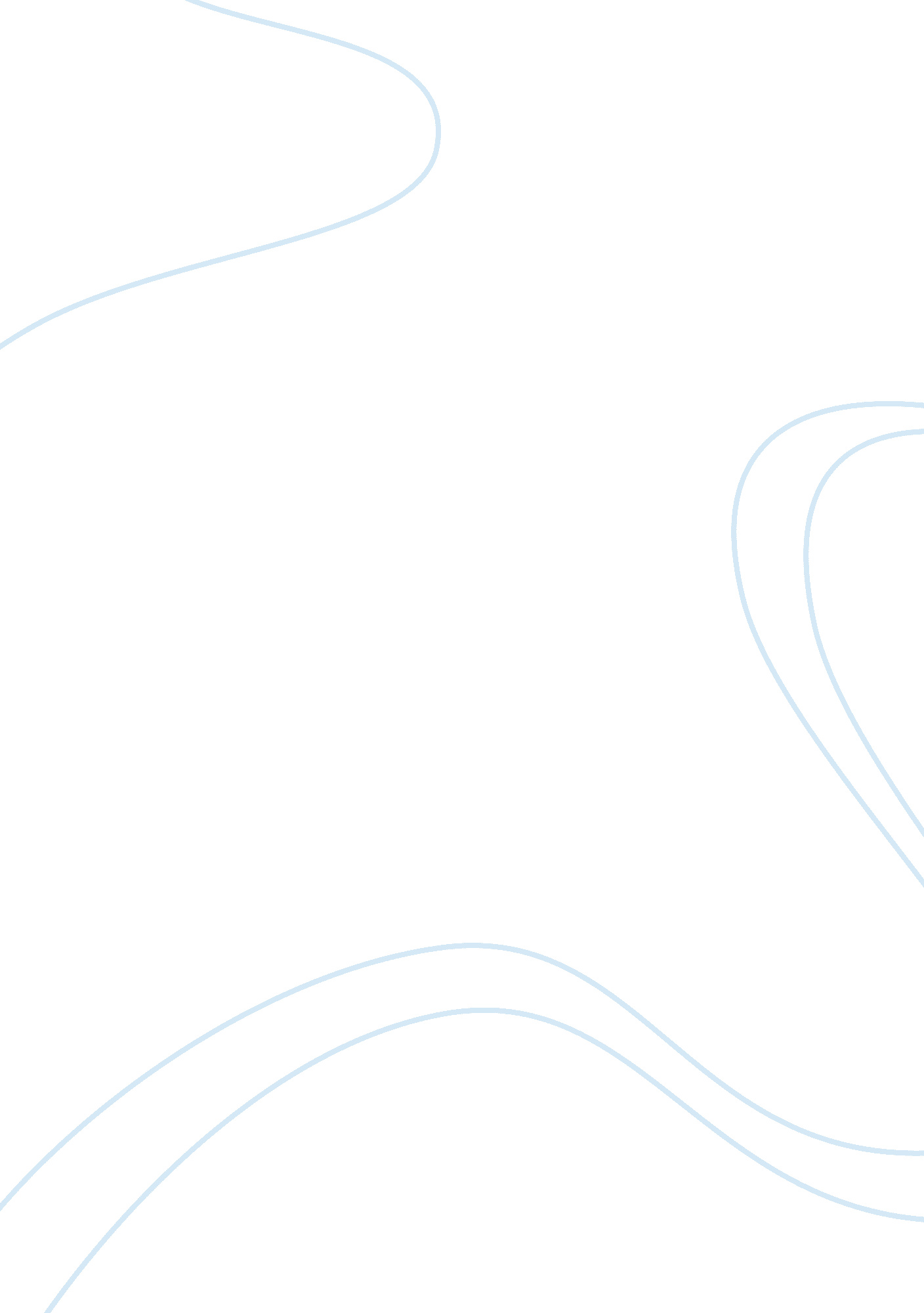 Vitality male enhancementSociology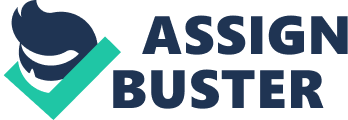 It is safe to say that you are experiencing different sexual issues? is it true that you are not ready to make the most of your room sessions at the pinnacle level? Is it accurate to say that you are truly getting baffled due to your sexual drive? On the off chance that you answer any of the inquiry as yes then you are at the perfect place. You will get respond in due order regarding every one of your issues here as it were. Read further to find your solutions. Numerous men experience the ill effects of various sexual issues and with expanding age these issues increments advance which is certifiably not something worth being thankful for. Men likewise feel extremely dithered and frightened to impart these issues to their specialist. Each man has the privilege to make the most of his room session at the largest amount. In some cases sub-par room session can likewise influence your relationship and you certainly don’t need that to happen. Scarcely any men additionally go for top of the line costly medicines and medical procedures yet they don’t get viable outcomes or they need to experience the ill effects of different symptoms in light of such medications. I have an extremely successful answer for every one of your issues. presently you don’t need to feel terrible on account of your little penis disorder. You will likewise make the most of your life at the largest amount. Presenting VITALITY MALE ENHANCEMENT, a characteristic testosterone promoter and answer for all your sexual issues. This is the item for which you were searching for so long. It will tackle every one of your issues rapidly. This item is totally protected and has different advantages which you are unquestionably going to love. It is the item which will change your life totally. It will transform all your worry into satisfaction. This item will fill your association with sentiment and joy. You don’t need to baffle each day subsequent to utilizing this item. This item is much the same as the marvel of science which will get bliss your life. with the assistance of this item you will overlook all your sexual issues and entire day your inclination will stay merry in light of the delightful evenings you will go through with your accomplice. WHAT IS VITALITY MALE ENHANCEMENT? This is the best quality male enhancement item accessible in the market now. This item is more than powerful. It is the intense far reaching recipe which will treat your sexual issues with high productivity and it is made to create fast outcomes. No other testosterone promoter in the market can contend with this item. It is altogether different from other male enhancement item accessible in the market. It contains just honest to goodness great quality fixings which are extremely viable in treating different sexual issues. Researchers have done particularly diligent work in picking every last fixing. They additionally pondered blending procedure of the fixings with the goal that they can turn it in a great item. Every one of the fixings are mixed in an immaculate way so we can get an ideal item in our grasp. This item is confided in particularly by the clients everywhere throughout the world. This is additionally the purpose behind its high prevalence among the clients. This item has effectively remedied the life of numerous men. You can likewise bring bliss by utilizing this item. This item is compelling in treating numerous issues which is an exceptionally extraordinary thing about this item. This item will expand your blood stream in the entire body and it is extremely useful for you. It will enhance your erection quality in particular. Your erection will be more grounded and more firm than previously. It will help you particularly for a wonderful sexual drive. It will treat your little penis disorder and this issue would be dealt with totally and it won’t return. Your erectile brokenness and untimely discharge issue totally. VITALITY MALE ENHANCEMENT has different capacities, similar to it will expand your sexual vitality by an extremely awesome degree which is unquestionably required for a long and fulfilling background, it will likewise enhance your sexual execution which is additionally something to be thankful for about this item. WHY VITALITY MALE ENHANCEMENT? This is the most elevated quality item accessible in the market for treating these reasons. This item is made to enhance your general sexual wellbeing so you can make the most of your every single room session. It is the ideal intense leap forward equation for all your sexual issues which will simply vanish your issues and you will be to totally appreciate. This thing additionally supports the self-assurance and confidence of a man which can be exceptionally valuable in your every day life. There are different reasons that you should attempt this item and see the outcomes yourself. This item should given one shot with the goal that it can likewise substantiate itself. This item has effectively tackled issues of different men so you ought to likewise attempt it. This item has the best blend of fixings which will just offer advantage to you. In the event that you utilize this item you don’t need to stress over anything, it will deal with your every single issue. This item has just great quality regular fixings which won’t influence your body in any unfavorable way. It doesn’t contain any sort of unsafe synthetic compounds and additives which can influence your wellbeing in particular. Neither one of the its has any sort of fillers in it. Different supplements contain modest unsafe fixings and fillers with the goal that they can gain enormous measure of cash. They couldn’t care less about the general population who will utilize their item routinely. Be that as it may, they have just a single point in their life which is to gain cash whatever the manner in which they utilize. Be that as it may, this isn’t the situation with this organization, the makers of this item are intense and dedicated to convey the most elevated quality item to their clients so they don’t need to endure with a reaction as a result of them. consumer loyalty is their first need and this is the explanation behind making such successful item. This is additionally the reason they offer their item sat an exceptionally sensible value which won’t hurt your wallet in particular. Different organizations offer their item at high costs since individuals feel that if the item is costly then it will be extremely successful as well. In any case, this isn’t the situation each time they simply need to gain cash and that’s it. Advantages OF USING VITALITY MALE ENHANCEMENT There are different advantages of utilizing this item and you will like the astonishing advantages. You can encounter the advantages yourself. We should talk about the significant advantages of this item and here they are: This item will build your rate of blood stream to a high degree. This is something to be thankful for about this item as it will enhance your erection quality in particular. Your erection will turn out to be more solid. This item will likewise build the sexual desires in your body which is additionally critical for visit room sessions. This item will likewise build your penis measure which is certainly required for a delightful room session. This item will enhance your sexual execution in particular. It will likewise expand your sexual stamina which is certainly required for a more drawn out sexual drive. This will help you in fulfilling your accomplice and yourself in particular. This item will likewise treat different sexual issues like untimely discharge, erectile brokenness and these issues will be dealt with totally. This item is totally protected and normal for your wellbeing. VITALITY MALE ENHANCEMENT REVIEWS are simply awesome like the item itself is. The clients of this item are extremely cheerful and fulfilled from the outcomes they get the opportunity to see. They generally give this item positive audits which likewise persuades the makers to improve items. The clients laud this item in particular and furthermore prescribe this item to everybody. This item is appraised high. HOW TO USE? Utilizing this item isn’t exceptionally troublesome and the dose headings of this item are extremely straightforward. You can read the dose bearings on the client’s manual which you will get inside the bundle. You simply need to peruse the guidelines appropriately and painstakingly. There are straightforward directions given on the client’s manual and you simply need to tail them. drink a lot of water while you are expending this item. Attempt to maintain a strategic distance from mixed refreshments while you are expending this item. For best outcomes you should utilize this item consistently. WHERE TO BUY VITALITY MALE ENHANCEMENT? Purchasing this item is certifiably not a major ordeal and you can without much of a stretch get it from the approved site of this item. You simply need to complete a general web pursuit and visit the official site of VITALITY MALE ENHANCEMENT. There you simply need to fill in a basic frame and enter the subtle elements accurately as asked for there. at that point you simply need to pay an extremely direct cost for this brilliant item. At that point this item will be conveyed at your doorstep soon and you can begin utilizing this item routinely. This item is constantly accessible with different lucrative offers moreover. Pick up the pace and request this item today! 